§749.  Prohibited actsThe reinsurance intermediary-manager may not:  [PL 1991, c. 828, §20 (NEW).]1.  Retrocession.  Retrocede business on behalf of the reinsurer; except that, the reinsurance intermediary-manager may facultatively retrocede business pursuant to obligatory facultative agreements if the contract with the reinsurer contains reinsurance underwriting guidelines for any such retrocession.  The guidelines must include a list of reinsurers with which automatic agreements are in effect, commission schedules and for each reinsurer, the coverages and amounts or percentages that may be reinsured;[PL 1991, c. 828, §20 (NEW).]2.  Use of syndicates.  Commit the reinsurer to participate in reinsurance syndicates;[PL 1991, c. 828, §20 (NEW).]3.  Use of other licensees.  Make use of any agent or broker without ensuring that the agent or broker is lawfully licensed to transact the kind of reinsurance for which the agent or broker is being used;[PL 1991, c. 828, §20 (NEW).]4.  Claim payment.  Without prior approval of the reinsurer, pay or commit the reinsurer to pay a claim, net of retrocessions, that exceeds the lesser of an amount specified by the reinsurer or one percent of the reinsurer's policyholder surplus as of December 31st of the next preceding calendar year;[PL 1991, c. 828, §20 (NEW).]5.  Claim recovery.  Collect any payment from a retrocessionaire or commit the reinsurer to any claim settlement with a retrocessionaire, without prior approval of the reinsurer.  If prior approval is given, a report must be promptly forwarded to the reinsurer;[PL 1991, c. 828, §20 (NEW).]6.  Joint employment.  Jointly employ an individual who is employed by the reinsurer unless the reinsurance intermediary-manager is under common control with the reinsurer subject to section 222; or[PL 1991, c. 828, §20 (NEW).]7.  Subcontract.  Assign duties under a contract to a subcontracting manager.[PL 1991, c. 828, §20 (NEW).]SECTION HISTORYPL 1991, c. 828, §20 (NEW). The State of Maine claims a copyright in its codified statutes. If you intend to republish this material, we require that you include the following disclaimer in your publication:All copyrights and other rights to statutory text are reserved by the State of Maine. The text included in this publication reflects changes made through the First Regular and First Special Session of the 131st Maine Legislature and is current through November 1. 2023
                    . The text is subject to change without notice. It is a version that has not been officially certified by the Secretary of State. Refer to the Maine Revised Statutes Annotated and supplements for certified text.
                The Office of the Revisor of Statutes also requests that you send us one copy of any statutory publication you may produce. Our goal is not to restrict publishing activity, but to keep track of who is publishing what, to identify any needless duplication and to preserve the State's copyright rights.PLEASE NOTE: The Revisor's Office cannot perform research for or provide legal advice or interpretation of Maine law to the public. If you need legal assistance, please contact a qualified attorney.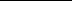 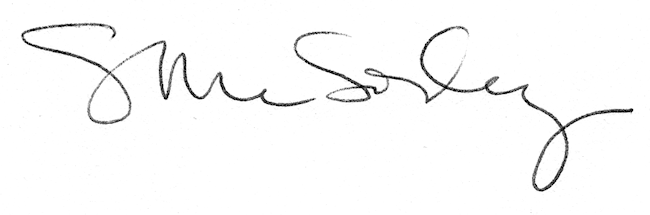 